Jefferson City Area YMCA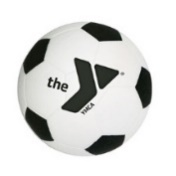 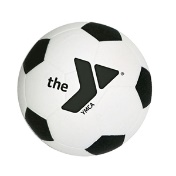 Fall 2022 Outdoor Soccer RulesThe Jefferson City YMCA youth soccer program offers youth a chance to play regardless of race, gender, religious affiliation, financial resources or athletic talent. The program seeks to offer each player an appropriate level of competition so that physical, social and spiritual skills may be developed to their utmost. Player assignment is by school and grade level, but the YMCA may make exceptions. If a situation is not covered by these abbreviated rules, USSF rules shall apply.  Officials: A standard 3 person officiating crew may be made available for all 2nd through 8th grade level games (Referee and 2 Assistant Referees “AR”). A 2 person officiating crew should be used when personnel are not available. A single referee or a 2 person officiating crew will be used for 1st grade level games. Officials may provide technical assistance to players on the field, but will not override a coach’s instructions.Substitutions: Substitutions shall be made with the approval of the Referee. Either team may substitute between periods, on a Goal Kick, Corner Kick, Goal, injured player, or to caution or disqualify a player. A substitution is initiated when the possessing team is at the Half Line waiting to be called in. Ejected players may be replaced and may not play in their team’s next game.  A player on the field may change places with the goalkeeper whenever there is a stoppage; the referee must be notified when the goalkeeper is changed, players who have left the game may re-enter as subs.  A player with blood on the uniform shall exit the game and may not enter until the blood is removed (athletic or duct tape may be used to temporarily cover the blood with referee approval).Equipment: All players must wear shin guards; dangerous clothing or equipment may not be worn: jewelry and hoodies (unless worn or tucked), including hard casts or hard splints (unless approved by the Y).  Religious or medical jewelry may be taped inside the uniforms. The goalkeeper’s jersey should contrast with those of both teams.  Soccer cleats are encouraged (no metal). Due to Covid-19, masks may be worn during play. If not wearing them for protection during play then they shall not be worn around the neck or in an otherwise dangerous manner.Coin Toss: Away team will call the toss. The winner of the toss will decide ball possession or direction.Kick Offs:  Kicks from the Center Mark may travel any direction. The striker may be in the attacking half to begin.Scoring: Referees will signal when goals are scored, but they will not be tallied. A winner will not be determined. A goal can be scored from any kick on the field, if allowed by the restart (Direct or Indirect).Game Clock: Time will not be stopped. Games should start and end on time, unless approval is given due to player injuries. Games will end at the conclusion of the allotted time. The horn will sound for dangerous weather; all will vacate the fields and go to their vehicles until the weather clears or games are cancelled. Half played games are complete.Offside: Pre-K through 1st grade will not have offside violations called. All other games the Referee and/or AR’s will signal when an offside violation occurs. A player in an offside position receiving the ball from an opponent’s deliberate play is not a violation. There is no Offside for Goal Kicks, Throw-Ins, Corner Kicks, or intentional play from the defender.Free Kicks: All free kicks will be Indirect except for 6-8th grade games where Direct Kicks are allowed including Corner Kick’s. There will be no Penalty Kicks. On an Indirect Kick the ball must be kicked and clearly moved with a second touch by any other player before a goal can be counted. A touch and ball movement are all that is needed. If requested, 8yds will be given and then a ceremonial restart provided; space should be given for a quick restart. Goal kicks and other restarts inside the penalty area do not need to leave the penalty area to be a live ball.  A Goal Kick will be played from the 6yrd line of the Goal Area.Fouls: There will be no slide tackling at any age level. More severe fouls will be dealt with by showing a yellow/red cards and/or time outs or ejections. A yellow card will require a 2 minute rest on the bench. A slide to keep the ball in play may be allowed as long as there is no danger to the player or to any other player.Spectators: Fans and families are always welcome to the games and are encouraged to sit on the opposite side of the field from your team’s bench. Observers should not distract players especially when taking a throw-in, corner kick or the goal keeper. Coaches: The team coach and assistant coaches should remain near their own team bench to provide strategic instruction to the players on the field. This helps to alleviate confusion from where instructions are coming from. Coaches should not be in the opposing team’s bench area.Headers:  Players from 1st through 5th grade are not allowed to intentionally head the ball. Intentional head contact with the ball will be a violation with the opposite team receiving an Indirect Kick. This is to reduce possible concussions. Play should be stopped if appropriate when the ball strikes a player’s head.Sportsmanship:  Use of profanity/vulgar language and other unsporting conduct shall not be tolerated by player, coach or fan. Appropriate response: Discretionary by the referee as to a warning to player and coach, card for a player or coach, request to cease for fan and incident report to the YMCA. Continued unsporting conduct by the coaches and spectators shall be reported immediately to the YMCA supervisor and may be requested to be dismissed by the referee or YMCA staff.  Congratulations of play to players, coaches and teams are encouraged after each match.Throw-Ins:  Throw-ins will follow the process as listed in the laws of the game.  Two hands on the ball with a complete follow-through of the hands starting behind the ears.  The feet must remain in contact with the ground during the throw and behind or in contact with the Touch Line.  A re-throw may be appropriate by age level with the referee’s discretion.Safety:  All participants either playing, coaching, officiating or watching may observe social distancing as practical.  Face coverings may be worn for those not playing.  A player may wear an appropriate face covering as desired. Families may sit anywhere around the pitch and encouraged to sheer for the players and let the coaches coach.  Individually packaged snacks and drinks can be provided to players.  Players should bring their own water bottle so they do not have to share containers.  Players are encouraged to bring their own ball to practice with.  Summary of Playing ConditionsGrade# of PlayersGKGame LengthBall SizeHeadersKeeper PuntsOffsidePre-K4 vs 4No6 – 6 min quarters3NoNoNoK4 vs 4No6 – 6 min quarters3NoNoNo16 vs 6Yes4 – 12 min quarters4NoNoNo2-36 vs 6Yes4 – 12 min quarters4NoNoYes4-58 vs 8Yes4 – 12 min quarters4NoYesYes6-88 vs 8Yes4 – 12 min quarters5YesYesYes